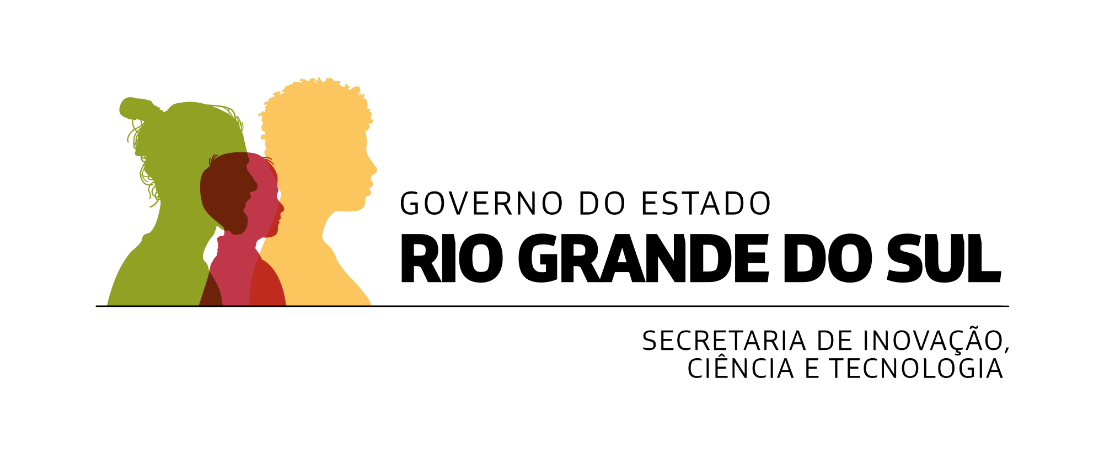 EDITAL SICT nº 03/2023PROGRAMA INOVA RS FORMULÁRIO DE SUBMISSÃO E SÍNTESE DO PROJETO1. APRESENTAÇÃO2. RESUMO DA PROPOSTADescrever de forma concisa o objeto do convênio/parceria. Apresentar uma visão geral do que se pretende realizar de forma clara e objetiva. É fundamental descrever o desafio a ser enfrentado, o público beneficiário e os principais resultados esperados.(DESCREVA AQUI UTILIZANDO NO MÁX 200 PALAVRAS)3. JUSTIFICATIVAApresentar um resumo das justificativas sobre a relevância do projeto para o desenvolvimento dos Ecossistemas Regionais da Inovação – ERIs envolvidos e para o Estado do Rio Grande do Sul.(DESCREVA AQUI UTILIZANDO NO MÁX 200 PALAVRAS)4. ENFÂSES ABRANGIDASPreencher os campos informando se a ênfase está prevista na proposta, bem como a quantidade total de vagas e de bolsas previstas por ênfase.5. METAS E COMPROVAÇÕESApresentar a implementação do projeto em suas metas SMART (específicas, mensuráveis, atingíveis, realistas e temporais). Todas as metas deverão ser acompanhadas de forma de comprovação e dos prazos correspondentes, sendo que estas devem ser alcançadas na sua totalidade durante a vigência do projeto. As metas também serão apresentadas em formato de cronograma de ações no Anexo V - Cronograma e Orçamento. Exemplo de meta: “Realizar, seminário aberto para um público de no mínimo 100 (cem) participantes, promovido pelos bolsistas”. Exemplo de comprovação da meta: “Relatório técnico contendo imagens, vídeos, número de inscritos, lista de presenças e demais resultados dos eventos realizados”.(DESCREVA AQUI UTILIZANDO NO MÁX 200 PALAVRAS)6. METODOLOGIADescrever de forma concisa como o projeto será desenvolvido caracterizando todas as atividades de forma clara, objetiva e consonante com as metas e o cronograma proposto no Anexo V. Informar os indicadores associados a essas atividades, os principais procedimentos, técnicas, instrumentos, locais de trabalho e todas as demais atribuições necessárias para atingir os objetivos propostos.(DESCREVA AQUI UTILIZANDO NO MÁX 200 PALAVRAS)7. ANÁLISE DE IMPACTO E RESULTADOS ESPERADOSElaborar um resumo da situação esperada ao término do projeto, descrevendo os impactos na área de microeletrônica do Estado, a partir da demonstração clara e objetiva de que: i. o projeto tem potencial para auxiliar na resolução dos desafios do setor; ii. o projeto tem potencial de ser aplicado para a resolução de desafios de outros setores 	de educação, inovação, ciência e tecnologia.(DESCREVA AQUI UTILIZANDO NO MÁX 200 PALAVRAS)Título do Projeto:Instituição Proponente:Empresa Parceira:Nome do Coordenador Técnico:Dados do Projeto (campo obrigatório)Dados do Projeto (campo obrigatório)TítuloValor solicitado (R$)Valor total da contrapartida (R$)Dados da Instituição Proponente (campo obrigatório)Dados da Instituição Proponente (campo obrigatório)Nome da ICTCNPJRepresentante LegalCPFRG / órgão expedidorE-mailEndereçoMunicípioCEPTelefone (com DDD)Dados da Unidade Executora (quando houver)Dados da Unidade Executora (quando houver)NomeCNPJRepresentante LegalCPFRG / órgão expedidorE-mailEndereçoMunicípioCEPTelefone (com DDD)Dados do Coordenador Técnico (campo obrigatório)Dados do Coordenador Técnico (campo obrigatório)NomeE-mailEndereçoMunicípioCEPTelefone (com DDD)Link CV LattesDados da Empresa Parceira (campo obrigatório)Dados da Empresa Parceira (campo obrigatório)NomeCNPJNome do representante legal CPF RG / Órgão Expedidor E-mailEndereço (empresa)Município (empresa)CEP (empresa)Telefone (com DDD)Dados da Instituição Parceira 1 (preencher este campo somente se houver)Dados da Instituição Parceira 1 (preencher este campo somente se houver)Nome da ICTCNPJRepresentante LegalCPFRG / órgão expedidorE-mailEndereçoMunicípioCEPTelefone (com DDD)Dados da Instituição Parceira 2 (preencher este campo somente se houver)Dados da Instituição Parceira 2 (preencher este campo somente se houver)Nome da ICTCNPJRepresentante LegalCPFRG / órgão expedidorE-mailEndereçoMunicípioCEPTelefone (com DDD)Dados da Empresa Parceira 2 (preencher este campo somente se houver)Dados da Empresa Parceira 2 (preencher este campo somente se houver)NomeCNPJNome do representante legal CPF RG / Órgão Expedidor E-mailEndereço (empresa)Município (empresa)CEP (empresa)Telefone (com DDD)Dados da Empresa Parceira 3 (preencher este campo somente se houver)Dados da Empresa Parceira 3 (preencher este campo somente se houver)NomeCNPJNome do representante legal CPF RG / Órgão Expedidor E-mailEndereço (empresa)Município (empresa)CEP (empresa)Telefone (com DDD)ÊnfasesPrevista (Sim/Não)Quantidade de vagas ofertadasQuantidade de bolsas requeridasProjeto de Sistemas DigitaisProjeto de Sistemas de Sinais MistosProjeto de Sistemas de Radiofrequência (RF)